山西应用科技学院2018-2019学年本科教学质量报告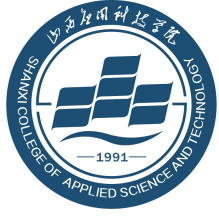 2019年12月目   录1.本科教育基本情况- 1 -1.1办学定位- 1 -1.2人才培养目标及服务面向- 1 -1.3在校生规模- 1 -1.4专业设置- 2 -1.5生源质量- 2 -2.师资与教学条件- 3 -2.1教师数量与结构- 3 -2.2本科生主讲教师情况- 7 -2.3教授承担本科课程情况- 8 -2.4教学条件- 9 -3.教学建设与改革- 10 -3.1专业建设- 10 -3.2课程建设- 10 -3.3教材建设- 12 -3.4教学改革- 12 -3.5实践教学- 13 -3.6创新创业教育- 23 -4.专业培养能力- 24 -4.1人才培养方案特点- 24 -4.2立德树人- 24 -5.质量保障体系- 25 -5.1人才培养中心地位- 26 -5.2教学质量保障体系- 26 -5.3开展专业评估情况- 27 -6.学生学习效果- 28 -6.1学生学习满意度- 28 -6.2毕业、学位授予、就业情况- 29 -7.特色与发展- 31 -7.1人才培养体系特色鲜明- 31 -7.2积极开展创新创业教育- 31 -8.问题与改进方向- 32 -8.1存在问题- 32 -8.2改进措施- 32 -附：支撑数据指目录- 34 -山西应用科技学院创建于1991年，2014年经教育部批准， 成为涵盖管理学、工学、经济学、艺术学、教育学、文学等多学科的应用型、综合性全日制普通本科高校。学校是山西省应用型本科高校联盟理事长单位，先后荣获全国第五届黄炎培优秀高校、山西省“1331工程”优势学科建设高校、山西省应用型本科试点高校、山西省深化创新创业教育改革示范高校称号，连续两年荣获“山西省大学生互联网+双创大赛”一等奖高校，综合实力居地方同类本科高校前列。学校地处山西转型综改示范园区太原起步区，南接太原潇河现代产业园，北邻太原教育园区，周围高校林立，高新企业环抱，交通发达，是未来地铁、磁悬浮交通枢纽的连接地，未来发展前景美好。学校奉行“以质量求生存，以特色求发展”的办学理念，以“追求应用型与学术性融合，致力于专业与产业链对接”为核心理念，已先后为社会输送了六万余名各类合格的应用型人才。1.本科教育基本情况1.1办学定位立足山西、面向全国，主动适应、服务地方经济社会发展，培养应用型、技能型、创新型人才；强化内涵建设，以工程教育为抓手，以现代管理学为支撑，拓展新工科专业，传承艺术学专业，构建适应山西转型发展和“九大新型产业”发展需要的本科专业新体系；把学校建设成为特色鲜明、功能齐全、校风优良、师资雄厚的本科院校。1.2人才培养目标及服务面向学校紧紧围绕创新驱动发展、中国制造2025、互联网+、大众创业万众创新、“一带一路”等国家重点发展战略，结合国家推进供给侧改革，坚定不移地走应用型办学之路，以培养“应用工程师”为目标。以产业行业需求为导向，以创新、创造、创业能力为驱动，以科技研发应用为路径，以立德树人为根本。着眼地方经济社会需求，重点面向建筑行业、物流行业、交通行业、旅游酒店行业、IT行业、机电行业、文化艺术行业，培养德智体美劳全面发展的社会主义建设者和接班人；培养面向生产服务一线，具有良好道德品质、勇于创新精神和高度社会责任感，理论功底扎实、实践能力突出、拥有就业创业能力、具备继续学习能力的高素质应用型、技术技能型人才。1.3在校生规模我校本科教育注重内涵发展，在校生规模适度增长。2018-2019学年，学校全日制普通本科生9471人，普通高职生3546人。普通本科生占全日制在校生的72.76%。1.4专业设置山西应用科技学院是一所应用型、综合性全日制普通本科高校，2018-2019学年有24个本科专业，涵盖了教育部设置的12个学科门类中的工学、管理学、艺术学、经济学、文学、教育学6个门类。其中，工学类专业8个，约占总数的33.33%；管理学类专业7个，约占总数的29.17%；艺术学类专业6个，约占总数的25%；经济学、文学、教育学类专业共计3个，约占总数的12.50%。表1-1   2014-2018年学校本科专业设置一览表2019年4月，学校工程造价、视觉传达设计2个专业通过学士学位专业授权审核。1.5生源质量一流生源质量是本科教育的源头活水。多年来，学校在招生工作上不断开拓工作新思路，拓展工作新方法，有效地保证了生源的质量。2019年，学校计划招生4011人，实际录取考生4011人，实际报到3658人。实际录取率为100%，实际报到率为91.2%。学校面向全国6个省招生，其中理科招生省份5个，文科招生省份6个，本科招生专业22个，随着学校办学质量的提升，生源质量和报到率逐年提高。表1-2   近三年本科招生计划数和录取数一览表2.师资与教学条件优秀的教师队伍是高质量本科教学的支柱。学校始终重视建设高水平师资队伍，发挥教师在人才培养中的主体作用，坚持将师德建设放在首位，倡导教书育人、师德为先；科学制定师资队伍建设规划，优化师资队伍结构；深化教师教育教学激励机制改革；不断提高教师待遇，加大引进优质教师和培训在岗教师的力度；健全教师发展服务体系，促进教师职业发展，为教师搭建成长的阶梯，强力打造敬业型的、让学生满意的师资队伍。2.1教师数量与结构2018-2019学年，学校有教师699人，其中专任教师523人，校外聘请教师176人，生师比21.38:1。截止2019年9月30日，学校有教师742人，其中专任教师586人，校外聘请教师156人，生师比21.72:1。表2-1   2018-2019学年本科各专业生师比情况统计表备注：学校本科生比例超过在校生总数的70%以上，部分教师承担本科教学任务的同时也承担专科教学任务，专本没有截然分开。此外，以上数据只统计了各专业专业课程的教师情况，不包含公共基础课程的教师。2.1.1职称结构师资队伍的学历结构和职称结构逐年优化。截止2019年9月30日，学校有教授58人，副教授120人，具有高级职称教师占专任教师的比例为30.38%。讲师142人，其他中级5人，助教171人，无职称90人。表2-2 全校专任教师职称结构状况表表2-3   2018-2019学年本科各专业专任教师职称结构状况表2.1.2学历结构学校具有研究生学位（硕士和博士）的专任教师405人，占专任教师的比例为69.12%。表2-4 全校专任教师学历结构状况表表2-5   2018-2019学年本科各专业专任教师学历结构状况表2.1.3年龄结构学校专任教师队伍中，35岁及以下教师308人，占专任教师的比例为52.56%；36-45岁教师93人，占专任教师的比例为15.87%；45岁（含45岁）以下中青年教师401人，占专任教师的比例为68.43%；46-55岁教师87人，占专任教师的比例为14.85%。表2-6 全校专任教师年龄结构状况表表2-7   2018-2019学年本科各专业专任教师年龄结构状况表2.1.4学缘结构本校学缘占比0.00%，外校（境内）占比98.29%，外校（境外）占比1.71%。表2-8   教师学缘结构统计表2.2本科生主讲教师情况本学年，高级职称教师承担的课程门数为149门，占总课程门数的42.69%；课程门次数为523，占开课总门次的18.15%。正高级职称教师承担的课程门数为57门，占总课程门数的16.33%；课程门次数为112，占开课总门次的3.89%。其中教授职称教师承担的课程门数为49门，占总课程门数的14.04%；课程门次数为93，占开课总门次的3.23%。副高级职称教师承担的课程门数为115门，占总课程门数的32.95%；课程门次数为411门，占开课总门次的14.27%。其中副教授职称教师承担的课程门数为106门，占总课程门数的30.37%；课程门次数为371门，占开课总门次的12.88%。备注：以上统计包含外聘人员与离职人员。2.3教授承担本科课程情况学校鼓励学术造诣高、教学经验丰富的教授、副教授承担核心课程，将开课情况纳入教师业绩考评。2018-2019学年，承担本科教学的具有教授职称的教师38人，占教授总数的比例为57.85%。表2-9   教授讲授本科课程数、主讲本科课程教授人数统计表（分专业）备注：以上数据分析不含公共基础课程，只包含专业课程开设门次。此外，2018年新招生专业主要开设公共基础课程，开设专业课的门次较少。2.4教学条件2.4.1经费投入学校为内涵建设确立了本科教学经费稳定增长的长效机制，在有效保障教学经费持续增长的同时，加大了对教学改革的专项支持，从经费上落实了本科教育的中心地位。2018年，本科教学日常运行支出为2,538.2万元，本科教学改革与建设专项教学经费2975.57万元，本科实验经费支出为1,198.3万元，本科实习经费支出为41.5万元。生均教学日常运行支出为1949.91元，生均本科实验经费为1265.23元，生均实习经费为256.80元。（2018-2019学年本科毕业生1616人）2.4.2教学用房根据2019年统计，学校总占地面积64.974万平米，产权占地面积为64.974万平米，绿化用地面积为7.43万平米，学校总建筑面积为31.056万平米。学校现有教学行政用房面积（教学科研及辅助用房+行政办公用房）共161,308.31平米，其中教室面积55,851.0平米，实验室及实习场所面积22,775.15平米。拥有体育馆面积10,659平米，运动场面积39,846.2平米。生均学校占地面积为45.07平米/生，生均建筑面积为21.54平米/生，生均绿化面积为5.15平米/生，生均教学行政用房面积为11.19平米/生，生均实验、实习场所面积1.58平米/生，生均体育馆面积0.74平米/生，生均运动场面积2.76平米/生。2.4.3设备学校现有教学、科研仪器设备资产总值0.936亿元，生均教学科研仪器设备值0.65万元。当年新增教学科研仪器设备值625.01万元，新增值达到教学科研仪器设备总值的7.16%。本科教学实验仪器设备7,944台（套），合计总值0.542亿元，其中单价10万元以上的实验仪器设备36台（套），总值828.99万元，本科生均实验仪器设备值4710.18元。2.4.4图书截至2018年底，学校拥有图书馆2个，图书馆总面积达到32,726.09m2，阅览室座位数2,165个。图书馆拥有纸质图书91.007万册，当年新增58,677册，生均纸质图书63.10册；拥有电子期刊34万册，学位论文0.251万册，音视频310小时。2018年图书流通量达到29.751万本册，电子资源访问量12.896万次，当年电子资源下载量3.489万篇次。2.4.5信息资源学校校园网主干带宽达到450Mbps。校园网出口带宽420Mbps。网络接入信息点数量8,120个。电子邮件系统用户数510个。管理信息系统数据总量232GB。信息化工作人员15人。3.教学建设与改革3.1专业建设学校围绕应用型办学定位，服务区域经济社会发展人才培养需求，结合专业实际情况，制定了《山西应用科技学院“十三五”专业建设发展规划》，进一步明确了学校专业建设的指导思想、总体思路，提出了十三五时期专业建设的目标与任务。在规划的指导下，学校根据国家专业设置要求，结合区域经济社会发展需要，积极进行相关专业申报和调整，2018年撤销风景园林专业，缓招汉语言文学专业，使专业结构得到进一步优化。学校紧紧围绕应用型人才培养目标定位，以能力培养为导向，制定了2018版本科专业人才培养方案及课程教学大纲，并在2018级学生中执行。2019年，根据教育厅的要求，与国家《普通高等学校本科专业类教学质量国家标准》相对接，对2018版方案进行了进一步的完善，初步构建起了适应应用型人才培养的课程体系，体现了以社会需求为导向，以素质教育为基础，以能力培养为核心，以学生发展为中心的现代教育理念，体现了德智体美劳全面发展的要求，通识教育与专业教育相结合，并有企业行业专家参与制定专业人才培养方案，大幅度提高了实践教学环节的比重，较为充分地彰显了应用型人才培养的特色。表3-1   2018-2019年本科专业调整目录3.2课程建设课程建设是学校最基本的教学建设，是专业建设的基础，是落实学校办学定位、提高教学质量、实现专业人才培养目标的根本。为进一步加强我校课程建设工作，提高课程建设水平，主动适应经济社会发展对应用型人才培养的要求，我校出台了《一流本科专业（“金专”）建设指标体系》、《“金课”建设指标体系》文件，明确了课程建设的标准，确定了课程建设的思路。3.2.1课程开设情况2018-2019学年，学校开设本科生课程349门，2881门次，其中公共必修课程22门，1016门次，专业必修课和专业选修课程共328门，1865门次。利用“智慧树”平台线上开设选修课程，包括四个领域：综合素养课程40门，通用能力课程42门，创新创业课程13门，成长基础课程13门，给学生提供了更多自主选学的空间。从整体上看，学校课程设置数量充足、结构较为合理，能够满足学生的学习需求。本学年，30 人以下小班授课1411门次，占开设课程总门次的比例为48.97%。表3-2   2018版人才培养方案选修课学分比重一览表（分专业）表3-3 课堂规模状况表3.2.2优化课程体系学校始终将培养“应用型、技能型、创新型”人才作为学校的办学定位，注重课程体系的整体优化，突出创新精神和实践能力的培养。在各专业人才培养方案中合理设置公共基础课和专业课，构建了以基础课、专业课和选修课组成的课程体系；独立设置创新创业课程与综合实践课程模块，着力培养学生的创新精神和实践能力。不断深化课程改革，结合《教育部关于加快建设高水平本科教育，全面提高人才培养能力的意见》和《教育部关于深化本科教育教学改革全面提高人才培养质量的意见》等文件精神，紧密围绕国家和区域经济社会发展需求和学校办学定位，以国家本科专业质量标准为依据，系统梳理课程体系，全面优化课程设置，以“金专”““金课”为抓手，加大教学投入，强化师资队伍建设，完善教学基础设施建设，健全教学激励与质量控制制度，不断提高课堂教学质量。目前，《广告创意与策划》课程被山西省教育厅列入“2019年山西省高等学校精品共享课程立项培育课程名单”。2019年12月，学校引入超星泛雅教学平台，鼓励教师充分利用平台进行日常教学和“金课”建设，不断提升课堂教学质量。3.3教材建设学校制定了《山西应用科技学院教材建设、评估与管理暂行办法》、《山西应用科技学院教材质量评价办法》，规范和完善教材选用程序，把选用优秀教材作为保证教学质量的重要前提，要求选用国家级规划教材、省部级规划教材和省部级精品教材。在具体选用教材时，严格按照“任课教师申报→教研室研讨→教学院长审核签字→教务处审核确定→执行实施→质量评估”的工作流程，确保教材选优率。2018-2019学年，学校教师自编出版教材4种，分别是《大学计算机应用基础教程》、《基础会计》、《高等数学》和《工程建筑法规》。2018-2019学年，为进一步落实《教育部中共中央宣传部关于高校哲学社会科学相关专业统一使用马克思主义理论研究和建设工程重点教材的通知》要求和“山西省马克思主义理论研究和建设工程重点教材统一使用工作会议”精神，学校制定了《关于进一步落实马克思主义理论研究和建设工程重点教材统一使用的工作通知》，要求马工程重点教材相应课程按规定全部使用马工程重点教材。2018-2019学年共有9门相应课程使用9种马工程重点教材，并根据教育部要求，组织马工程重点教材任课教师参加校内外各类培训，严格准入，推进了马克思主义理论研究和建设工程重点教材在学校的统一使用。3.4教学改革2018年，学校获省部级教学成果奖3项。本学年我校教师主持建设的省部级教学研究与改革项目有4项，建设经费达4万元。3.4.1全面落实立德树人根本任务坚持立德树人，推动“思政课程”与“课程思政”同向同行，将课程思想教育全面落实到人才培养方案制订、专业建设、课程改革和教育教学中，把立德树人内化到专业培养目标、毕业要求和课程设置等方面，坚持以文化人、以德育人，不断提高学生思想水平、政治觉悟、道德品质、文化素养，培养德智体美劳全面发展的社会主义建设者和接班人，培养面向生产服务一线，具有良好道德品质、勇于创新精神和高度社会责任感，理论功底扎实、实践能力突出、拥有就业创业能力、具备继续学习能力的高素质应用型、技术技能型人才。3.4.2通过产教融合，创新人才培养模式2018-2019学年，我校围绕“应用型本科建设”，在“产教融合、校企合作”方面，深度对接达内集团，成立山西应用科技教育集团，建立学校与地方、行业、企业、社区共同参与的合作办学、合作治理机制，分别与山西省内200家行业、企业、200所中职高中学校建立校企合作、院校对接的“双百联盟”机制。每个本科专业不少于同两个大型企业建立合作关系，主动邀请行业、企业参与课程设置、绩效评价，创新人才培养模式。3.4.3以学生为中心，推进课堂教学改革学校在落实教授、副教授给本科生授课的同时，实施以学生为中心、教师为主导的课堂建设，强化教学过程管理和考核，注重学生综合能力培养。1.精心组建课程团队。明确以学生为中心的教学理念，以课程负责人为核心，围绕每门课程建立结构合理、能力突出、乐于教学且至少由3人组成的教学团队。从教材、教案、课件、试题库、网络教学等多方面推进教学研究。2.精心开展课程教学。对课程组织科学的教学设计，构建开放、互动、灵活、多样的课堂，实行研讨式、案例式、互动式等形式灵活、气氛融洽的教学模式，实现学生从“被动学习”到“主动学习”的转变。3.精心实行综合考核。强化过程管理和考核，采用笔试、口试、答辩、测验、论文、报告等多形式，平时测试、作业测评、社会实践等多阶段，作品、课堂实训、课堂讨论、社会调查、竞赛等多类型考核方式，过程考核成绩占总评成绩比例的40%左右。3.5实践教学突出应用、强化实践是应用型人才培养的必经之路。学校着力构建校内实践、校外实践、社会实践相融合的实践教学体系。各专业实践教学指导教师均能做到规范组织管理，保障了实践教学的质量。3.5.1构建完善的实践教学体系为保障实践教学的有效落实，学校完善了一系列实践教学管理制度，制定了各实践教学环节工作办法和工作条例，并依据教育部《普通高等学校本科专业类教学质量国家标准》，重新修订本科人才培养方案，实践教学比重均在35%以上。对实习不合格的学生，根据具体情况做缓发、不发毕业证处理。通过以上途径，形成了较为稳定的实践教学管理办法和工作机制，各项实践教学环节均能按计划、按要求完成。表3-4   2018版人才培养方案实践教学学分比重一览表（分专业）3.5.2不断规范实验（实训）教学管理学校不断加强实验（实训）室用房、仪器设备、师资和管理制度等建设，为实验（实训）顺利开展提供有力的组织保障、人员保障和条件保障。为保证实验（实训）教学质量，促进实验（实训）教学规范有序，制订实验（实训）大纲、实验（实训）指导手册和系列教学管理办法。严格的管理提高了学生对实验（实训）的重视，激发了学生对实验（实训）的兴趣，实验（实训）教学效果良好。2018-2019学年，学校开出实验课程总计115门，其中独立设置的专业实验课程13门，设有101个实验实训室，181个校外实习实训基地。表3-5 实验（实训）室一览表（分专业）表3-6 实习实训基地一览表（分专业）3.5.3严格毕业论文（设计）管理毕业论文（设计）是实践教学的重要一环，是检验学生创新能力的重要标准。针对应用型人才培养的特点，学校要求毕业论文（设计）充分体现理论联系实际原则，要紧密结合生产和社会实际，体现专业综合训练和技术先进的要求，合理确定毕业论文（设计）的难度和工作量，将其控制在给定时间内学生经过努力可以完成的范围内。拟题工作主要由教师申请、系院审核把关构成；选题遵循双向选择、因材施教的原则，使每名学生得到全方位的综合训练，坚持一人一题，有一定的题目更新率。制定《山西应用科技学院毕业论文（设计）工作细则》，对毕业论文（设计）的评阅、答辩、成绩评定等环节作出明确规定，要求指导教师必须由具有讲师及以上职称且责任心强、业务水平较高、实践经验比较丰富的教师担任。同时，对所有毕业论文进行学位论文防抄袭检测，有效促进了毕业论文（设计）质量的进一步提高。2019届共提供了2001个选题供学生选做毕业论文（设计），完成1613篇本科毕业论文（设计）。2019届100%的毕业论文（设计）题目结合科研、生产等实际问题。学校共有98名指导教师参与了毕业论文（设计）指导工作，还聘请了30位外聘教师担任指导老师。指导教师中具有副高级以上技术职称的人数41人，占指导教师总数的比例为32.03%。3.6创新创业教育学校始终牢固树立“创新是引领发展的第一动力”这一理念，主动适应山西经济建设主战场以及应用型教育面临的新形势、新挑战，以观念创新为先导，以机制体制创新为核心，积极抓住“应用型”这个牛鼻子，以全省教学成果一等奖、学校特色创新项目——“1+1”实验班为平台，会同大学生创业园、众创空间，以参加各种创新创业大赛为抓手，激活创新活力和动力，培育师生创新创业的能力，组成教师和学生共同参与的教科研活动项目团队，将成果转化为教学内容，推动教学改革，推动产学研探索。2018-2019学年，学校组织教师创新创业专项培训3场次，开展创业培训项目2项，开展创新创业讲座8次，设立创新创业奖学金72万元，设立创新创业教育实践基地（平台）1个，众创空间1个。3.6.1“1+1”实验班“1+1”实验班是学校积极探索人才培养模式的一项创举。“1+1”实验班集中学校优势教育资源，以“创新、创造、创业”的“三创精神”为指导，培养拔尖创新型人才，开展精英指导教育，使学生将知识和技术应用到学习和工作中，在各行各业中发挥创新型人才所具有的创新精神。实验班开办五年来，在创新创业方面取得了突出的成绩。2019年，“1+1”实验班在山西省“互联网+”创新创业大赛获银奖1项，铜奖9项，优秀奖23项。在刚刚结束的中华职教社第三届中华职业教育创新创业大赛中，我校项目“康达新型智能养老护理床”荣获省赛大赛一等奖，国赛一等奖，并以全国第三的好成绩打破山西全省在本项赛事中的全新记录，实现了我校乃至山西省中华职业教育创新创业大赛国赛一等奖零的突破。我校连续两年获得中华职教社颁发的竞赛组织奖，取得成绩位居同类院校前列。3.6.2大学生创业意识培训班和大学生创办企业培训班学校连续四年被山西省人力资源和社会保障厅就业培训指导中心评为创业培训“优秀”定点机构。经过四年的建设和发展，现有培训师16人，其中外聘国家级培训师2人，讲师14人。2019年8月，我校参加山西省第二届创业培训讲师大赛荣获优秀组织奖，参赛培训师分别获得二等奖、三等奖及综合优秀奖的好成绩。2019年，开展创业意识培训（GYB）四期，报名2293人，合格2270人，合格率98.9%；参加创办企业培训6 期，8个班，报名240人，合格236人，合格率98.3%。3.6.3众创空间山西兴航创业众创空间是山西兴航创业孵化器有限公司联合山西高校、社会各类组织共同搭建的面向创业者、创业团队的专业化服务机构，致力于为创业者提供工作空间、网络空间、社交空间和资源共享空间的创新综合服务型众创空间。现有2905平方米物理空间，服务在校生及近几年的毕业生和周边社区20000余人。目前，设立工位100余个，创业导师20+人，导师开展服务300余次，聚集创客300余人，基础设施建设齐全。2018年12月，山西兴航创业众创空间被认定为“2018年度第二批省级众创空间”。4.专业培养能力4.1人才培养方案特点4.1.1以产出为导向，对接区域经济社会发展需求各专业以学校人才培养目标为统领，以产出导向为教育理念，认真分析山西省经济社会发展需求和各专业学生就业状况，科学设定人才培养目标和毕业要求，由毕业要求设计课程体系，保证内外需求与培养目标、培养目标与毕业要求、毕业要求与课程体系之间具有良好的对应关系，切实提高人才培养的目标达成度和社会适应度。4.1.2以学生为中心，构建多元化人才培养模式以学生发展为中心，聚焦学生个性化需求，着力激发学生学习兴趣和潜能，提高学生自主选择空间，结合专业特点和学生实际情况，开展分层次、分类型、分方向培养。4.1.3协同育人，强化学生实践能力培养深化产教融合，加强与行业企业、地方政府、实务部门合作，协同制定培养方案，开发、引入企业和实务课程，推动教学紧密结合生产实际和技术进步；充分利用校内外实践教学资源，优化实践教学内容，建立完整专业技能实训链条，提高实践教学学分比例，大力推动与行业部门、企业共同建设实践教育基地、加强实习过程管理，健全合作共赢、开放共享的实践育人机制，构建梯度明显、逐层提高的实践教学体系。4.1.4强化“双创”，提升创新创业教育成效把创新创业教育融入人才培养全过程，推动创新创业教育与专业教育、思想政治教育紧密结合，注重学生创新创业意识、思维和能力培养，把学生课外科技创新、学科竞赛、创业训练及社会实践等活动纳入毕业总学分，搭建大学生创新创业与社会需求对接平台，形成依次递进、有机衔接的创新创业教育课程体系。4.2立德树人健全制度，深入推进师德建设。将师德师风作为评价教师素质的第一标准，积极引导教师自觉履行教书育人职责、落实立德树人根本任务。4.2.1坚持党管学校加强党对学校的领导，坚持社会主义办学方向，全面落实党的教育方针，用习近平新时代中国特色社会主义思想铸魂育人，持续推动习近平新时代中国特色社会主义思想进教材、进课堂、进头脑，实现党的理论创新成果学科化、学理化，帮助学生把准人生方向，把握时代脉搏，踏准时代节拍，走对人生道路。4.2.2恪守德育为先学校全面贯彻党的教育方针，引导学生首先树立正确的世界观、人生观和价值观，做社会主义核心价值观的坚定信仰者、积极传播者、模范践行者，以德励才、以德成才，促进德与才相互渗透、相互转化，成为德才兼备、全面发展的社会主义事业建设者和接班人。4.2.3创新思想政治教育方式以提升大学生思想政治教育针对性实效性为核心，以培育和践行社会主义核心价值观为主线，以知信行合一为导向，着重从实践教学、文化融入、网络教学资源、特色专业、学术支撑五个方面加强思想政治理论课建设。进一步探索实践教学的内容、载体、方式方法，加强实践教学资源建设，做到与理论教学互补共振。把中华优秀传统文化、革命文化和社会主义先进文化融入思政课程。建设思想政治理论课网络教学平台，推进优质网络课程资源建设。根据不同学科的性质特点，把握所要挖掘拓展的重点。哲学社会科学类课程要突出体现马克思主义中国化的最新理论成果，重视价值引导和优秀传统文化的传承，引导学生自觉弘扬和践行社会主义核心价值观，不断增强“四个自信”。自然科学类专业课程要突出培育科学精神、探索创新精神，注重把辩证唯物主义、历史唯物主义贯穿渗透到专业课教学中，引导学生增强人与自然环境和谐共生意识，明确人类共同发展进步的历史担当。工程技术类专业课程要突出培育求真务实、实践创新、精益求精的工匠精神，培养学生踏实严谨、耐心专注、吃苦耐劳、追求卓越等优秀品质，成长为心系社会并有时代担当的技术性人才。人文艺术类专业课程要突出培育高尚的文化素养、健康的审美情趣、乐观的生活态度，注重把爱国主义、民族情怀贯穿渗透到专业课教学中，帮助学生树立起文化自觉和文化自信。体育类课程要主动与德育相融合，改革体育教学模式，引导学生养成运动习惯，掌握运动技能，发展健全人格，弘扬体育精神。5.质量保障体系    学校始终坚持“以质量求生存，以特色求发展”的办学思想，不断健全教学管理制度、规范教学过程、优化课程体系、完善质量监控体系，致力于建设保证人才培养质量的长效机制。5.1人才培养中心地位5.1.1领导重视学校领导班子坚持学习贯彻习近平新时代中国特色社会主义思想和关于教育教学、思政工作的系列讲话精神，深入学习全国教育大会和新时代全国高等学校本科教育工作会议精神和有关工作部署，围绕本科教育、人才培养质量提升等问题组织开展大讨论。多次组织专题会议，研究讨论应用型人才培养、专业优化调整、师资队伍建设、教学方法与教学改革等问题，形成了统一共识，有力地推动了全校教职工进一步转变教育教学观念，深化了对本科教育教学规律的认识，进一步明确了本科教育改革的思路，强化了质量意识，为培养好本科应用型人才奠定了思想基础。2018-2019学年，校领导共听课96学时，教学督导专员共听课216学时，中层领导干部听课326学时。根据学生课堂反映和听课情况及时与任课教师进行沟通交流，查漏补缺督促教师进行自查以提高自身业务水平。5.1.2教学中心地位领导重视教学。学校高度重视本科教学工作，始终坚持人才培养是核心，通过多措施强化、多途径促进和全方位保障，巩固了本科教学的中心地位。定期召开教学例会，倾听教学一线的情况汇报，了解教学基本状态，了解教育教学中存在的问题并及时解决。政策激励教学。近年来，不断完善激励体系，在年度考核、评优评奖、职称评聘、进修培训、岗位津贴分配等方面，坚持向教学一线倾斜，对在教学质量工程、教学建设与改革、学生课外科技活动、学生就业等方面做出成绩的教学单位和个人，给予表彰和奖励。经费保证教学。学校不断增加经费投入，加强教师队伍建设和实验、实训、实习基地建设，有力保证了教学工作的正常开展，为提高教学质量奠定了坚实的物质基础和人才保障。全员服务教学。机关、教辅、后勤服务部门和人员主动围绕教学中心，服从服务于教学工作，努力营造全员育人、全方位育人、全过程育人的氛围。定期组织教师体检，设立职工之家、教师休息室，对教职工通讯、午餐等进行补助，在学习工作环境、饮食居住、交通服务、娱乐健身等方面为教师提供优质服务。5.2教学质量保障体系学校根据教学的新形势和新特点，积极回应和适应社会需求，出台多个文件，涉及教学管理、教务管理、教研管理、课程管理、实习实践、学生竞赛、学籍管理、实验室管理等方面，建立了相对完善的质量监控体系。5.2.1规章制度加强制度建设，管理规范有序。举办本科教育之初，学校就制定了一套较为健全的教学管理规章制度和本科主要教学环节质量标准，使整个教学管理工作有章可循、有据可依。深化学分制改革，创新学籍管理制度。教学计划等教学基本文件齐全、规范，教学管理流程清晰，教学各环节质量标准明确，管理规范有序。严格制度执行，教学运行平稳。加强规章制度的宣传学习，使广大师生了解掌握教学规范，增进对教学管理制度的理解、认同并自觉执行。严格教学计划调整审批程序，严格按照教学计划安排教学任务，严格执行调停课制度，严格教学巡查制度。同时注重激励与约束相结合，对教学质量优秀的教师在职务、职称评定等方面给予倾斜。5.2.2日常监控及运行1.领导随机听课。坚持校院两级领导干部听课制度，督促教师强化教学责任意识，课堂教学效果显著提升。2.教学督导听课。现有专兼职教学督导员7人。3.阶段教学检查。开展期初、期中、期末教学检查。期初第一课，主要检查教学秩序、教师准备情况、学生到课情况等；期中主要检查二级学院的教学运行；期末主要通过统一安排期末考试、教考分离，学校、教务处、二级学院三级巡考，严肃考风考级。实时进行试卷、毕业论文（设计）等专项抽查，使教师进一步树立教学全过程质量意识。4.课堂常规抽查。教务处组成“教学常规检查小组”，每小组每周都到指定教学楼、实验室、实训楼检查日常教学情况，并将检查情况通过教学例会向二级学院反馈，对课堂秩序起到了良好的促进作用。5.学生信息员反馈。通过学生信息员每日实时教学信息反馈，有利于学校教学管理部门及时有效的掌握教学动态。5.2.3教学质量监控成效显著学校通过检查、巡视、听课、座谈等手段，对教学全过程实施有效地监控，成效显著。教学督导通过听课，指导和帮助教师提高授课水平；通过听课、巡视、检查，及时发现、解决教学管理和运行中存在的问题；通过学生评教和学生信息员教学信息反馈，促使教师严格执行教师教学工作规范，提高授课水平。5.3开展专业评估情况学校于2018 年12月启动了迎接本科教学合格评估工作，制定了《山西应用科技学院推进本科教学工作合格评估实施方案》，要求各教学单位对自己的专业开展自我评估；2018年，根据《山西省普通高等学校学士学位授权审核工作暂行办法》和《山西省人民政府学位委员会办公室关于做好高校学士学位授权审核建设指导工作的通知》文件精神，开展了两个新增本科专业（工程造价、视觉传达设计）学士学位授权审核工作。经过审核，两个专业均通过了山西省学位办学士学位授予专业审核。6.学生学习效果6.1学生学习满意度6.1.1教学满意度学校重视对学生的基本知识、基本理论和基本技能的培养，并将其落实到人才培养的全过程。主要课程的试题水平及考试分析表明，学生成绩分布基本合理，基本理论较为扎实，基本技能较为熟练，达到了培养目标的要求。在教学过程中注重应用型人才培养，学生具备了一定的专业技能。近几年，在数学建模竞赛、英语演讲比赛、“互联网+”创新创业大赛、中华职业教育创新创业大赛等重要赛事中，取得了骄人的成绩。2018-2019学年，学校对在校本科生开展任课教师教学效果调查，以期全面、充分了解教师的教学情况，调查问卷内容涉及教学方法、作业批改、课堂管理、教学态度等内容。第一学期有6700多名学生参与调查，第二学期有5700多名学生参与调查。调查结果显示，学生反馈效果良好，满意度达95%以上。6.1.2学风建设卓有成效学校制定《学生管理规定》、《学生违纪处分办法》、《学生课堂十不准》等系列管理制度，编印《学生手册》，形成完善的学生管理制度，并定期召开学生工作例会，研究学风建设情况。学校坚持“以学生为中心，以成才为目标，以管理为手段”的学生工作方针，加强对学生的思想品德教育。努力营造勤于学习、善于思考、刻苦钻研、诚实守信的学风。学校注重树立先进典型带动学风。通过开展“百优”、“双十佳”评选活动；“我的未来不是梦”、“小故事、大情怀”演讲活动；设立“杨宗李丽俞励志奖学金”、“兴航助学金”奖学项目等发挥模范引领作用，激发学生学习自主性。学校及二级学院设立“早晚自习检查组”“课堂纪律检查组”“宿舍安全卫生检查组”等，严格规范管理学生行为，加强学风建设。学校利用校园广播、宣传栏等，强化考风考纪宣传；开展考试安全教育月、诚信教育、零舞弊签名等活动，引导学生自觉端正考风。6.1.3学生发展情况2018-2019学年，学生体质测试人数为8641人，及格人数7120人，达标率82.40%。学生发表学术论文72篇，获准专利8项。表6-1   本科生体质测试达标率一览表（分年级）学校积极开展心理健康教育工作，认真做好学生日常心理健康咨询工作，开好心理健康课程，建立健全新生心理档案，成立心理咨询中心，对有情绪和心理障碍的学生在保密原则下做好追踪服务；开展多样化的心理健康宣传教育活动，加强对辅导员心理健康教育能力培养，全方位的加强对大学生心理健康教育，提高大学生适应环境、管理自我、学习成才、人际交往，交友恋爱、求职择业等各方面的能力。6.2毕业、学位授予、就业情况6.2.1毕业、学位授予、就业和攻读研究生情况2019年，学校本科毕业生共计1616人，实际毕业人数1547人，毕业率95.73%，学位授予率95.67%。截至2019年8月31日，学校应届本科毕业生就业率达81.06%。毕业生最主要的毕业去向是灵活就业，占57.02%。升学18人，占1.16%，其中出国（境）留学3人，占0.24%，攻读硕士研究生18名，占毕业生人数的1.11%。表6-2   2019届本科生毕业、学位授予与就业率情况一览表6.2.2社会用人单位对毕业生的评价学校通过问卷调查形式，向社会用人单位对我校2018年毕业生（含专科）评价做了调查。在接受调查的350家用人单位中，56.52%的单位认为我校2018年毕业生优秀，超出人才引进预期，39.26%认为毕业生合格，符合岗位要求。（见图6-1）图6-1   用人单位对毕业生总体评价    用人单位对2018年毕业生各项能力满足工作需求的评价分别为“很满意”、“满意”、“一般”、“不满意”和“很不满意”，在很满意的能力素质中，毕业生的“敬业精神”占比最高（51.98%）；在满意的能力中，毕业生的“学习和创新能力”占比最高（51.11%）。（见图6-2）图6-2   用人单位对毕业生能力满足度评价用人单位在参加我校招聘会时最看重的是毕业生学习创新能力（19.49%）和专业水平（18.43%)。（见图6-3）图6-3   用人单位看重毕业生能力图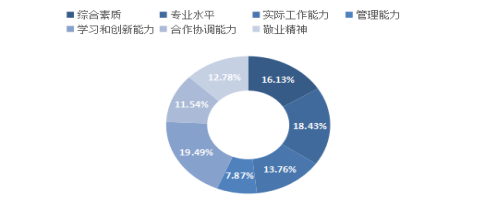 用人单位认为我校毕业生与其他高校毕业生相比最突出的素质与技能是综合素质（16.67%）和专业水平（14.29%）。（见图6-4）图6-4   用人单位对我校毕业生能力评价图7.特色与发展28年的办学积淀，学校砥砺出“以质量求生存，以特色求发展”的办学理念和“产教融合校企合作”的人才培养模式，形成了优良的办学传统。在地方基础教育、经济建设和社会发展中发挥了重要作用。先后被省教育厅列为山西省应用型本科试点高校、山西省应用型高等学校联盟理事长单位、山西省深化创新创业改革示范高校、山西省人文社科重点研究基地，学校积极探索应用型人才培养新路径、新模式，深入开展教育教学改革，逐渐形成了一些特色。7.1人才培养体系特色鲜明学校构建了符合社会行业需求的人才培养方案和课程体系。根据应用型人才培养目标和社会行业需求，优化了人才培养方案和课程体系。学校根据“基础实、能力强、素质高”的目标定位，科学制定了专业人才培养方案和人才培养规格。结合区域经济和行业发展特点，建立了通识教育+学科专业教育+专业方向教育+创新创业教育的课程结构体系，将企业的核心技术能力纳入到课程体系，加强了实践环节，优化了课内，强化了课外，增加了学生自主学习、自主实践的时间和空间。使培养方案具有了较明显的“应用型”特征。7.2积极开展创新创业教育学校坚持把创新创业教育作为推进学校教育综合改革的突破口，积极开展创新创业教学改革，充分挖掘和充实各类专业课程中的创新创业资源，要求在传授专业知识过程中加强创新创业教育，在人才培养方案中明确规定了“创新创业教育课程”模块，开设不低于6学分的创新创业教育课程。扎实推进创新创业教育，被省科技厅认定为“省级众创空间”，被省教育厅评选为“山西省深化创新创业改革示范高校”。学校秉承“以赛促学、以赛促教、以赛促建，以赛促转”理念，积极组织有创业意愿的学生参加各级各类创新创业大赛，在大学生创新创业训练项目上获省级立项50项，在山西省第四届“互联网+”大学生创新创业大赛总决赛中荣获一等奖2项，二等奖3项，三等奖6项，优秀奖7项，在山西省第二届中华职业教育创新创业大赛中获第一名，直接晋级国赛，培养出“创响山西”十大双创人物袁雅倩，创客标兵崔杰、陈艳婷、王舟、孙佩矩、宋达等创业典范。8.问题与改进方向8.1存在问题一是教学改革有待进一步深化。教育教学改革涵盖人才培养模式、课程体系、教学内容和教学方法等方面，我校教育教学改革虽然取得了一些成绩，但目前针对应用型人才培养模式的研究有待于进一步加强，对应用型人才培养课程体系改革谈得多、改得少，教学内容和方法还需要深入研究，教学成果数量太少。高职称、高水平的教师参与教改的程度不够，且个别教师教书育人责任感不强，课前备课不充分，所授内容相对陈旧，影响了教学质量。二是教学管理水平有待提高。教学管理人员对应用型人才培养的部分环节的质量标准把握不够准确；教学管理人员的本科管理经验相对欠缺。三是教学质量监控和保障体系有待完善。教学环节质量标准主要针对理论教学、课堂教学等环节，对实验、实习、实训等实践教学环节重视不够；对校外实践教学环节缺乏有效监控，对执行教学大纲、教学内容、教学研究等方面的监控有待完善；院系教学质量监控工作还不够精细，主体地位未能充分发挥，造成教学过程管理不到位。8.2改进措施    一是落实人才培养顶层设计，确保培养目标落实到每一门课程的内容、教学方法设计和考核方式中。遴选、培育校级教学团队，将教学改革任务以建设工作任务的形式下达到每个教学团队，并实施绩效考核；提高教研活动实效性，制定各教学基层单位、教学团队的教研活动计划，形成联系校领导定期参与教研活动的机制，开展专题教研活动讨论研究教学改革、教学成果培育工作；加大校级教学成果培育，培育任务完成情况纳入二级学院年度重点工作任务和绩效考核，推动教学改革凝练形成教学成果；开展教材建设立项，重点支持校企合作教材、案例式课程教材和项目式课程教材建设，引导课程利用现代信息技术开展新型教材建设。二是努力提高教学管理人员素质。加强培训，促进教学管理人员思想观念转变，切实提升教学管理的能力；进一步提高执行力，确保教学各项制度和决策能够在教学运行中执行，为学生成长成才服务。充实教学质量监控队伍，提高监控人员业务水平。    三是进一步完善教学管理机制。明确校、院（系）的管理职能，规范管理行为，管理重心下移，调动各院系的积极性，提高管理效益，增强学校的整体办学实力和活力；运用精细化管理理念，根据不同学科门类的专业课程特点，确定不同的管理层级目标和管理环节标准，建立适应不同学科专业发展要求的管理模式和运行机制，进一步增强教学管理的科学化、规范化。    四是完善质量保障体系。健全与培养目标相符合的各主要教学环节的教学质量标准，并严格执行；加大教学管理力度，建立规范完备的教学工作规范和管理制度；完善教学质量监控体系，进一步完善自我评估制度；强化质量监控体系的调控作用，多渠道收集教学信息，完善信息反馈体系，形成全面合理的分析评价机制和改进机制。迈入新时代，山西应用科技学院将坚持以习近平新时代中国特色社会主义思想为指导，认真学习贯彻落实党的十九大精神和全国教育工作会议精神，遵循高等教育发展规律，积极推进人才培养、科学研究、服务社会、文化传承与创新。全校师生将秉承“求知、修德、强能、报国”校训精神，以创新的精神、务实的作风，扬帆起航，为建设特色鲜明区域领先的应用型大学而努力奋斗！附：支撑数据目录1.本科生占全日制在校生总数的比例（2019年6月份统计数据）2.教师数量及结构全校教师数量及结构各专业专任教师职称结构状况表各专业专任教师学历结构状况表各专业专任教师年龄结构状况表3.专业设置情况4. 全校整体生师比（根据2018年9月30日学生、教师人数统计）各专业生师比情况统计表5. 生均教学科研仪器设备值（截止2019年9月30日）6. 当年新增教学科研仪器设备值625.01万元。7. 生均图书（截止2019年9月30日）8. 电子图书31.2万种，电子期刊34万册。9. 生均教学行政用房/生均实验室面积（截止2019年9月30日）10. 生均教学日常运行支出（2018年）11. 本科专项教学经费（自然年度内学校立项用于本科教学改革和建设的专项经费总额）2975.57万元。12. 生均本科实验经费（自然年度内学校用于实验教学运行、维护经费生均值）13. 生均本科实习经费（自然年度内用于本科培养方案内的实习环节支出经费生均值）14. 全校开设课程总门数349。（注：学年度内实际开设的本科培养计划内课程总数，跨学期讲授的同一门课程计1门）15. 实践教学学分占总学分比例（按学科门类、专业）16．选修课学分占总学分比例（按学科门类、专业）17. 主讲本科课程的教授占教授总数的比例（不含讲座）57.85%18.教授讲授本科课程占课程总门次数的比例19.实践教学及实习实训基地实验（实训）室一览表（分专业）实习实训基地一览表（分专业）20. 应届本科生毕业率95.73%21. 应届本科毕业生学位授予率95.67%22. 应届本科毕业生初次就业率81.06%23. 体质测试达标率82.40%24.学生满意度（调查方法与结果）注：调查方式是问卷调查，大于50的班级抽60%的学生参加调查，小于50人的班级最少30位学生参加调查。25.用人单位对毕业生的满意度（调查方法与结果）注：调查方式是问卷调查26.其他与本科教学质量相关数据（无）序号设置年份专业名称学科门类专业类备注12014年工程管理管理学管理科学与工程类22014年土木工程工学土木类32014年计算机科学与技术工学计算机类42014年酒店管理管理学旅游管理类52014年物流管理管理学物流管理与工程类62015年工程造价工学管理科学与工程类72015年视觉传达设计艺术学设计学类82016年风景园林工学建筑类2018年撤销92016年汽车服务工程工学机械类102016年电子商务管理学电子商务类112016年音乐表演艺术学音乐与舞蹈学类122016年播音与主持艺术艺术学戏剧与影视学类132017年软件工程工学计算机类142017年金融工程经济学金融学类152017年财务管理管理学工商管理类162017年市场营销管理学工商管理类172017年书法学艺术学美术学类182018年交通工程工学交通运输类192018年电子信息工程工学电子信息类202018年审计学管理学工商管理类212018年汉语言文学文学中国语言文学类缓招专业222018年学前教育教育学教育学类232018年舞蹈表演艺术学音乐与舞蹈学类242018年广播电视编导艺术学戏剧与影视学类年份招生情况招生情况备注年份计划数录取数备注201731663166201836303630201940114011序号专业名称在校生人数教师总数教师总数生师比招生时间序号专业名称在校生人数专任外聘生师比招生时间1工程管理53018029.4420142土木工程58229020.0720143工程造价95615063.7320154风景园林2286038.0020165交通工程191019.0020186计算机科学与技术61524125.1020147汽车服务工程87928.7020168软件工程2858035.6220179电子信息工程72908.00201810电子商务61736815.42201611金融工程24615016.40201712财务管理64525324.34201713审计学634015.75201814酒店管理21910120.86201415物流管理53419723.73201416市场营销13610136.00201717学前教育1924048.00201818音乐表演57960178.45201619播音与主持艺术83413064.15201620舞蹈表演1777025.28201821广播电视编导1957027.86201822视觉传达设计1367712016.88201523书法学29321113.632017统计时间专任教师数教授教授副教授副教授讲师讲师助教及以下助教及以下统计时间专任教师数人数比例%人数比例%人数比例%人数比例%2017.09477439.0111423.9011824.7420242.352018.09523478.9810520.0813726.1923144.172019.09586589.9012020.4814224.2326144.54专业名称专任教师数教授教授副教授副教授讲师讲师助教及以下助教及以下专业名称专任教师数人数比例%人数比例%人数比例%人数比例%工程管理18211.11211.11738.88738.88土木工程2913.451034.48827.581034.48工程造价15213.3316.66640.00640.00风景园林6116.66116.6600.00466.66交通工程11100.0000.0000.0000.00计算机科学与技术24520.8328.33625.001145.83汽车服务工程9111.11222.22444.44222.22软件工程8112.5000.00112.50675.00电子信息工程9222.22111.11333.33333.33电子商务3612.78719.441438.891438.89金融工程15426.67533.33320.00320.00财务管理2514.00520.001144.00832.00审计学400.00250.0000.00250.00酒店管理10110.00330.00550.00110.00物流管理19210.53631.58842.11315.79市场营销11100.0000.0000.0000.00学前教育4125.0000.0000.00375.00音乐表演6046.671118.3358.334066.67播音与主持艺术13215.3817.6917.69969.23舞蹈表演700.0000.00114.29685.71广播电视编导700.00114.2900.00685.71视觉传达设计7145.631419.721115.494259.15书法学21419.05314.2914.761361.90统计时间专任教师数博士博士硕士硕士学士及以下学士及以下统计时间专任教师数人数比例%人数比例%人数比例%2017.0947720.4228459.5419140.042018.0952340.7634065.0117934.232019.0958691.5439667.5818130.89专业名称专任教师数博士博士硕士硕士学士及以下学士及以下专业名称专任教师数人数比例%人数比例%人数比例%工程管理1800.001161.11738.89土木工程2913.451241.381655.17工程造价1500.001066.67533.33风景园林600.006100.0000.00交通工程100.0000.001100.00计算机科学与技术2400.001770.83729.17汽车服务工程900.00666.67333.33软件工程800.008100.0000.00电子信息工程900.00555.56444.44电子商务3600.002672.221027.78金融工程1500.00853.33746.67财务管理2500.001976.00624.00审计学400.00250.00250.00酒店管理1000.00550.00550.00物流管理1915.261052.63842.11市场营销100.001100.0000.00学前教育400.004100.0000.00音乐表演6023.334676.671220.00播音与主持艺术1300.00861.54538.46舞蹈表演700.00342.86457.14广播电视编导700.00685.71114.29视觉传达设计7100.005476.061723.94书法学2114.761676.19419.05统计时间专任教师数35岁及以下35岁及以下36-45岁36-45岁46-55岁46-55岁56岁及以上56岁及以上统计时间专任教师数人数比例%人数比例%人数比例%人数比例%2017.0947722046.1210522.0110020.965210.902018.0952325348.3710019.1211021.036011.472019.0958630852.569315.878714.859816.72专业名称专任教师数35岁及以下35岁及以下36-45岁36-45岁46-55岁46-55岁56岁及以上56岁及以上专业名称专任教师数人数比例%人数比例%人数比例%人数比例%工程管理18950.00316.67211.11422.22土木工程291137.93724.14413.79724.14工程造价15746.67426.67213.33213.33风景园林6466.6700.00116.67116.67交通工程100.0000.0000.001100.00计算机科学与技术241250.00312.5416.67520.83汽车服务工程9222.22222.22333.33222.22软件工程8675.00112.50112.5000.00电子信息工程9444.44222.2200.00333.33电子商务361541.671130.56719.4438.33金融工程15320.00320.00426.67533.33财务管理25936.00936.00520.0028.00审计学4250.0000.00250.0000.00酒店管理10440.00220.00110.00330.00物流管理19842.11421.05421.05315.79市场营销100.0000.0000.001100.00学前教育4375.0000.0000.00125.00音乐表演614370.4958.20813.1158.20播音与主持艺术131076.9200.0017.69215.38舞蹈表演77100.0000.0000.0000.00广播电视编导7685.7100.0000.00114.29视觉传达设计715070.4279.8679.8679.86书法学211466.6700.0014.76628.57年份专任教师数本校本校外校（境内）外校（境内）年份专任教师数人数百分比人数百分比2017.0947700.00%47399.16%2018.0952300.00%51999.23%2019.0958600.00%57698.29%专业名称课程总门次（门）教授讲授课程数（门）占课程总门次比例（%）教授总数（人）主讲本科课程教授数量（人）占教授总数比例（%）招生时间工程管理4936.1222100.002014土木工程5623.5722100.002014工程造价10521.9022100.002015风景园林3738.1122100.002016交通工程4125.0011100.002018计算机科学与技术27311.1033100.002014汽车服务工程21314.3011100.002016软件工程10440.0022100.002017电子信息工程300.00200.002018电子商务12332.448337.502016金融工程30620.0044100.002017财务管理6834.4122100.002017审计学300.00000.002018酒店管理3313.0311100.002014物流管理6834.4122100.002014市场营销2015.0011100.002017学前教育16425.0011100.002018音乐表演384102.605480.002016播音与主持艺术230104.352150.002016舞蹈表演2500.00100.002018广播电视编导3500.00200.002018视觉传达设计364154.109666.702015书法学861011.6044100.002017年度新增专业撤销专业缓招专业2018学前教育、交通工程、电子信息工程、审计学、舞蹈表演、广播电视编导、汉语言文学风景园林汉语言文学2019新能源科学与工程、电气工程与智能控制、机器人工程、数字媒体艺术学科门类各专业类名称本科各专业名称各本科专业学分各本科专业学分学科门类各专业类名称本科各专业名称总学分选修课占比工学管理科学与工程类工程管理174.514.90工学土木类土木工程179.514.48工学管理科学与工程类工程造价177.514.65工学建筑类风景园林179.514.48工学交通运输类交通工程169.515.34工学计算机类计算机科学与技术159.516.30工学机械类汽车服务工程16020.00工学计算机类软件工程158.516.40工学电子信息类电子信息工程170.515.25管理学电子商务类电子商务150.517.28经济学金融学类金融工程155.518.01管理学工商管理类财务管理159.516.30管理学工商管理类审计学159.516.30管理学旅游管理类酒店管理15816.46管理学物流管理与工程类物流管理15916.35管理学工商管理类市场营销15816.46教育学教育学类学前教育15716.56艺术学音乐与舞蹈学类音乐表演153.516.94艺术学戏剧与影视学类播音与主持艺术15816.46艺术学音乐与舞蹈学类舞蹈表演157.512.70艺术学戏剧与影视学类广播电视编导15816.46艺术学设计学类视觉传达设计15619.23艺术学美术学类书法学159.526.33课程类别课程规模课程规模课程规模课程规模课程类别30人及以下课程门次31-60人课程门次61-90人课程门次90人以上课程门次公共必修课334409142131专   业   课10776987812学科门类各专业类名称本科各专业名称各本科专业学分各本科专业学分学科门类各专业类名称本科各专业名称总学分实践教学占比工学管理科学与工程类工程管理174.547.56工学土木类土木工程179.544.57工学管理科学与工程类工程造价177.543.94工学建筑类风景园林179.553.20工学交通运输类交通工程169.542.60工学计算机类计算机科学与技术159.539.81工学机械类汽车服务工程16046.88工学计算机类软件工程158.536.91工学电子信息类电子信息工程170.530.79管理学电子商务类电子商务150.544.19经济学金融学类金融工程155.543.73管理学工商管理类财务管理159.549.53管理学工商管理类审计学159.547.34管理学旅游管理类酒店管理15839.56管理学物流管理与工程类物流管理15936.79管理学工商管理类市场营销15836.39教育学教育学类学前教育15742.36艺术学音乐与舞蹈学类音乐表演153.563.19艺术学戏剧与影视学类播音与主持艺术15861.91艺术学音乐与舞蹈学类舞蹈表演157.569.21艺术学戏剧与影视学类广播电视编导15861.91艺术学设计学类视觉传达设计15660.19艺术学美术学类书法学159.574序号实验（实训）室名称面向专业建立时间1电子商务综合实训室电子商务2014年2财务会计综合实训室财务管理、审计学2013年3电子商务实训室电子商务2013年4酒吧实训室酒店管理2013年5茶艺实训室酒店管理2013年6前厅实训室酒店管理2013年7客房实训室酒店管理2013年8中餐实训室酒店管理2013年9西餐实训室酒店管理2013年10礼仪实训室酒店管理2014年11ERP实训室物流管理2013年12物流综合实训室物流管理2013年133D物流模拟实训室物流管理2013年14电工电子实训一室汽车服务工程、计算机科学与技术、软件工程、电子信息工程2013年15计算机组装维护实训一室2013年16计算机网络实训室计算机科学与技术、软件工程、电子信息工程2013年17计算机装配一室计算机科学与技术、软件工程2013年18计算机装配二室计算机科学与技术、软件工程2013年19计算机组成原理实训室计算机科学与技术、软件工程2016年20汽车零件拆装实训室汽车服务工程2013年21汽车整车实训室汽车服务工程2013年22汽车发动机实训室汽车服务工程2015年23汽车电器实训室汽车服务工程2015年24汽车底盘实训室汽车服务工程2015年25汽车美容装饰实训室汽车服务工程2015年26机电实训室机器人工程、电气工程与智能控制2015年27汽车底盘实训二室汽车服务工程2016年28汽车整车实训二室汽车服务工程2016年29数控车床实训二室机器人工程、电气工程与智能控制2016年30测量实验一室工程管理、土木工程、工程造价、交通工程2013年31工程制图一室工程管理、土木工程、工程造价、交通工程2013年32招投标与合同管理实训室工程管理、土木工程、工程造价、风景园林、交通工程2016年33建筑工程综合实训室工程管理、土木工程、工程造价2018年34建筑工程BIM综合实训室工程管理、土木工程、工程造价2017年35建筑结构实验室工程管理、土木工程、工程造价2013年36建筑力学实验室工程管理、土木工程、工程造价2013年37土工实验室土木工程2013年38砂石实验室工程管理、土木工程、工程造价2013年39水泥实验室工程管理、土木工程、工程造价2013年40建筑材料实验室工程管理、土木工程、工程造价2013年41混凝土实验室工程管理、土木工程、工程造价2013年42土力学实训室土木工程2016年43项目管理实训室工程管理、土木工程、工程造价、风景园林、交通工程2016年44混凝土实训二室工程管理、土木工程、工程造价2016年45美术基础实训一室视觉传达设计2013年46美术基础实训二室视觉传达设计2013年47美术基础实训三室视觉传达设计2013年48美术基础实训四室视觉传达设计2013年49美术基础实训五室视觉传达设计2013年50美术基础实训六室视觉传达设计2013年51美术基础实训七室视觉传达设计2013年52美术基础实训八室视觉传达设计2013年53美术基础实训九室视觉传达设计2013年54平面设计工作一室视觉传达设计2013年55平面设计工作二室视觉传达设计2013年56舞蹈排练实训一室舞蹈表演、播音与主持艺术、广播电视编导2013年57舞蹈排练实训二室舞蹈表演、音乐表演2013年58舞蹈排练实训三室舞蹈表演、学前教育2013年59电钢琴实训室音乐表演2013年60播音主持实训室播音与主持艺术2013年61钢琴群组实训室音乐表演2013年62管乐实训室音乐表演2013年63打击乐实训室音乐表演2013年64弹拨乐实训室音乐表演2013年65弦乐实训室音乐表演2013年66民族管乐实训室音乐表演2013年67钢琴实训一室音乐表演2013年68钢琴实训二室音乐表演2013年69钢琴实训三室音乐表演2013年70钢琴实训四室音乐表演2013年71钢琴实训五室音乐表演2013年72钢琴实训六室音乐表演2013年73钢琴实训七室音乐表演2013年74钢琴实训八室音乐表演2013年75新闻演播实训室播音与主持艺术、广播电视编导2016年76视唱练耳实训一室音乐表演、舞蹈表演2016年77视唱练耳实训二室音乐表演、舞蹈表演2016年78计算机应用实训一室不限专业2013年79计算机应用实训二室不限专业2013年80计算机应用实训三室不限专业2013年81计算机应用实训四室不限专业2013年82计算机应用实训五室不限专业2013年83计算机应用实训六室不限专业2013年84计算机应用实训七室不限专业2013年85计算机应用实训八室不限专业2013年86计算机应用实训九室不限专业2013年87计算机应用实训十室不限专业2013年88计算机应用实训十一室不限专业2013年89计算机应用实训十二室不限专业2013年90计算机应用实训十三室不限专业2014年91计算机应用实训十四室不限专业2014年92计算机应用实训十五室不限专业2013年93语音一室不限专业2013年94语音二室不限专业2013年95语音三室不限专业2018年96包装设计制作实训一室视觉传达设计2013年97广告策划工作室视觉传达设计2013年98电教设备群室不限专业2000年99体育活动中心不限专业2013年100达内实训室电子商务、财务管理、视觉传达设计、计算机科学与技术、软件工程2018年101金融工程实训室金融工程2018年序号基地名称面向专业建立时间1山西省三建集团有限公司实训实习基地风景园林2015年2太原市大美社区服务中心实训实习基地风景园林2016年3山西省第二建筑工程公司总承包公司实训实习基地风景园林2016年4太原城市人家装饰有限公司实训实习基地工程管理2015年5山西乾通新能源开发集团有限公司实训实习基地工程管理2015年6山西嘉帝建筑科技有限公司实训实习基地工程管理2015年7誉海建设工程有限公司实训实习基地工程管理2015年8昌陆投资集团有限公司实训实习基地工程管理2015年9山西省第二建筑工程公司实训实习基地工程管理2015年10山西宝诚鸿建筑劳务有限公司实训实习基地工程管理2015年11山西晋审工程项目管理有限公司实训实习基地工程管理2015年12北京中平建工程造价咨询有限公司山西分公司实训实习基地工程管理2015年13山西金山房地产开发有限公司实实训实习基地工程管理2015年14国基建设集团有限公司实训实习基地工程管理2015年15五峰建设集团有限公司实训实习基地工程管理2015年16山西一建集团有限公司实训实习基地工程管理2015年17山西省三建集团有限公司实训实习基地工程管理2015年18山西都市时空装饰有限公司实训实习基地工程管理2017年19山西源艺百汇装饰有限公司实训实习基地工程管理2017年20山西鑫品尚装饰工程有限公司实训实习基地工程管理2017年21山西建邦集团实训实习基地工程管理2017年22山西鑫昌工程项目管理有限公司工程管理2018年23太原城市人家装饰有限公司实训实习基地工程造价2015年24山西乾通新能源开发集团有限公司实训实习基地工程造价2015年25山西嘉帝建筑科技有限公司实训实习基地工程造价2015年26誉海建设工程有限公司实训实习基地工程造价2015年27昌陆投资集团有限公司实训实习基地工程造价2015年28山西省第二建筑工程公司实训实习基地工程造价2015年29山西宝诚鸿建筑劳务有限公司实训实习基地工程造价2015年30山西晋审工程项目管理有限公司实训实习基地工程造价2015年31北京中平建工程造价咨询有限公司山西分公司实训实习基地工程造价2015年32山西金山房地产开发有限公司实实训实习基地工程造价2015年33国基建设集团有限公司实训实习基地工程造价2015年34五峰建设集团有限公司实训实习基地工程造价2015年35山西一建集团有限公司实训实习基地工程造价2015年36山西省三建集团有限公司实训实习基地工程造价2015年37国安第一城文化发展有限公司实训实习基地工程造价2017年38山西中联置地房地产有限公司实训实习基地工程造价2017年39山西乾通新能源开发集团有限公司实训实习基地土木工程2015年40山西晋审资产评估有限公司实训实习基地土木工程2015年41山西嘉帝建筑科技有限公司实训实习基地土木工程2015年42誉海建设工程有限公司实训实习基地土木工程2015年43昌陆投资集团有限公司实训实习基地土木工程2015年44山西省第二建筑工程公司实训实习基地土木工程2015年45山西宝诚鸿建筑劳务有限公司实训实习基地土木工程2015年46北京中平建工程造价咨询有限公司山西分公司实训实习基地土木工程2015年47山西金山房地产开发有限公司实实训实习基地土木工程2015年48国基建设集团有限公司实训实习基地土木工程2015年49五峰建设集团有限公司实训实习基地土木工程2015年50山西一建集团有限公司实训实习基地土木工程2015年51山西省三建集团有限公司实训实习基地土木工程2015年52太原宜家家居装饰工程有限公司实训实习基地土木工程2017年53山西卓恒测绘有限公司实训实习基地土木工程2017年54山西广林建筑工程有限公司土木工程2018年55中天建设集团有限公司山西分公司土木工程2018年56达内时代科技集团有限公司实训实习基地计算机科学与技术2015年57山西浩科伟业科技有限公司实训实习基地计算机科学与技术2016年58太原银盾机房工程有限公司实训实习基地计算机科学与技术2016年59山西泰之源科技有限公司实训实习基地计算机科学与技术2016年60山西桐悦盛世工贸有限公司实训实习基地计算机科学与技术2016年61山西中投金蚁网络技术有限公司实训实习基地计算机科学与技术2016年62长城宽带网络服务有限公司太原分公司实训实习基地计算机科学与技术2015年63中国邮政11183实训实习基地计算机科学与技术2017年64长城汽车股份有限公司实训实习基地汽车服务工程2017年65北京现代售后服务实训实习基地汽车服务工程2017年66杭州海康威视科技有限公司汽车服务工程2018年67北京市汉龙思琪数码科技有限公司计算机科学与技术2018年68山西菲利信科技有限责任公司计算机科学与技术2019年69山西海外海酒店投资管理有限公司实训实习基地酒店管理2015年70太原市三晋大厦有限公司实训实习基地酒店管理2015年71太原星河湾酒店有限公司实训实习基地酒店管理2015年72山西万狮京华维景国际大酒店有限公司实训实习基地酒店管理2015年73山西万豪美悦国际酒店有限公司实训实习基地酒店管理2015年74山西丽华大酒店实训实习基地酒店管理2015年75湖滨会议中心实训实习基地酒店管理2017年76苏州桃园国际实训实习基地酒店管理2017年77扬州长乐客栈实训实习基地酒店管理2017年78泰瑞国际酒店实训实习基地酒店管理2017年79晋祠宾馆实训实习基地酒店管理2018年80厦门鹭江宾馆实训实习基地酒店管理2018年81厦门牡丹国际大酒店实训实习基地酒店管理2019年82厦门杏林湾国际大酒店实训实习基地酒店管理2019年83山西新龙药业有限公司实训实习基地物流管理2015年84山西中通大盈速递有限公司实训实习基地物流管理2015年85杭州百世网络技术有限公司山西分公司实训实习基地物流管理2015年86太原鸿鑫达物流中心实训实习基地物流管理2016年87京东亚洲一号实训实习基地物流管理2017年88京东仓库实训实习基地物流管理2017年89焦煤双创基地实训实习基地物流管理2017年90美特科技有限公司实训实习基地物流管理2017年91上海大众汽车有限公司实训实习基地物流管理2018年92上汽安吉汽车物流股份有限公司实训实习基地物流管理2018年93泰尔茂医疗产品（杭州）有限公司实训实习基地物流管理2018年94太原百世供应链公司实训实习基地物流管理2019年95山西省太原唐久超市有限公司实训实习基地市场营销2015年96山西金虎便利连锁股份有限公司实训实习基地市场营销2015年97山西省太原唐久超市有限公司实训实习基地电子商务2015年98太原市赛斯科技有限公司实训实习基地电子商务2015年99山西金虎便利连锁股份有限公司实训实习基地电子商务2015年100山西晋杰美投资咨询有限公司实训实习基地电子商务2015年101山西丰宇科技有限公司实习实训基地实训实习基地电子商务2016年102山西省电子商务协会实训实习基地电子商务2015年103太原汾河谷科贸有限公司实训实习基地电子商务2016年104太原对外经贸电子商务中心实训实习基地电子商务2016年105太原铁路高铁商务有限公司实训实习基地电子商务2017年106北京京东世纪贸易有限公司实训实习基地电子商务2017年107中国银行总部实训实习基地电子商务2017年108建设银行实训实习基地电子商务2017年109山西兰泰物业实训实习基地电子商务2017110悦景烤鸭实训实习基地电子商务2017年111探探科技有限公司实训实习基地电子商务2017年112每日优鲜实训实习基地电子商务2017年113衣二三风投公司实训实习基地电子商务2017年114山东泰盈科技实训实习基地电子商务2017年115艾莉森教育科技实训实习基地电子商务2017年116太原市伯乐餐饮管理有限公司电子商务2018年117陕西星河湾酒店有限公司电子商务2017年118山东先特服务外包产业有限公司电子商务2018年119北京中原房地产经纪有限公司电子商务2018年120北京华拓金融服务外包有限公司电子商务2017年121平遥国际文化艺术团实训实习基地实训实习基地播音与主持艺术2016年122平遥印象文化艺术团实训实习基地实训实习基地播音与主持艺术2016年123山西省曲艺团实训实习基地实训实习基地播音与主持艺术2016年124山西步步高升文化传媒有限公司实训实习基地播音与主持艺术2015年125山西瑞泽美文化传媒有限公司实训实习基地播音与主持艺术2016年126太原市小店区黄陵街道黄陵幼儿园实训实习基地播音与主持艺术2016年127太原市小店区华晋文化艺术服务中心实训实习基地播音与主持艺术2015年128山西旅游演艺中心实训实习基地播音与主持艺术2016年129太原市迎泽区红衣舍礼仪服务部实训实习基地播音与主持艺术2016年130中益康生物科技有限公司实训实习基地播音与主持艺术2017年131星河湾物业有限公司实训实习基地播音与主持艺术2017年132平遥国际文化艺术团实训实习基地音乐表演2016年133平遥印象文化艺术团实训实习基地音乐表演2016年134山西省曲艺团实训实习基地音乐表演2016年135山西步步高升文化传媒有限公司实训实习基地音乐表演2015年136山西瑞泽美文化传媒有限公司实训实习基地音乐表演2016年137太原市小店区黄陵街道黄陵幼儿园实训实习基地音乐表演2016年138太原市小店区华晋文化艺术服务中心实训实习基地音乐表演2015年139山西旅游演艺中心实训实习基地音乐表演2016年140太原市迎泽区红衣舍礼仪服务部实训实习基地音乐表演2016年141晋风舞蹈传媒有限公司实训实习基地音乐表演2017年142孝义舞剧院实训实习基地音乐表演2017年143沁县青少年活动中心实训实习基地音乐表演2018年144柏林音乐培训中心实训实习基地音乐表演2018年145欧思航空播音与主持艺术2019年146大同方特欢乐世界播音与主持艺术2019年147太行山大峡谷播音与主持艺术2019年148沐禧文化公司播音与主持艺术2019年149西安博彦科技承德有限公司播音与主持艺术2019年150西安博彦科技承德有限公司音乐表演2019年151沐禧文化公司音乐表演2020年152卓越未来教育音乐表演2019年153韵娜文化艺术公司音乐表演2019年154朵拉米教育科技音乐表演2019年155创典文化艺术公司舞蹈表演2019年156太原城市人家装饰有限公司实训实习基地视觉传达设计2015年157济南金尚装饰工程有限公司太原分公司实训实习基地视觉传达设计2016年158山西浩瀚易佰装饰设计工程有限公司实训实习基地视觉传达设计2016年159紫苹果装饰有限公司实训实习基地视觉传达设计2017年160源艺百汇装饰有限公司实训实习基地视觉传达设计2017年161山西华瀚亿捷广告有限公司实训实习基地视觉传达设计2016年162天津金尚装饰公司实训实习基地视觉传达设计2017年163有住装饰服务部实训实习基地视觉传达设计2017年164爱众装饰有限公司实训实习基地视觉传达设计2017年165华誉装饰有限公司实训实习基地视觉传达设计2017年166正中和装饰有限公司实训实习基地视觉传达设计2017年167山西华锦美居装饰设计有限公司实习基地视觉传达设计2018年168北京龙发建筑装饰工程有限公司太原分公司实习基地视觉传达设计2018年169山西三牛装饰设计工程有限公司实习基地视觉传达设计2018年170山西交换空间装饰设计工程有限公司实习基地视觉传达设计2018年171山西艺方程文化传播有限公司实习基地视觉传达设计2018年172博彦科技承德有限公司北京公司视觉传达设计2019年173北京火星时代网络技术有限公司视觉传达设计2019年174天津华庭装饰工程有限公司滨海新区分公司视觉传达设计2019年175苏宁云商集团股份有限公司视觉传达设计2019年176北京鸿特卓博咨询服务有限公司视觉传达设计2019年177山西基因包装印刷科技股份有限公司视觉传达设计2019年178太原市万柏林祥瑞装饰材料经销部视觉传达设计2019年179太原市万柏林区未来家居馆视觉传达设计2019年180山西钰瑞科技有限公司（百度数据标注）视觉传达设计2019年181山西鹿柏棠科技有限公司视觉传达设计2019年年级性别样本数优秀良好及格不及格达标率2018级男2012297147443973.26%2018级女18682159143826976.98%2018级合计38804256291270875.05%2017级男1718592121640570.78%2017级女18841142154519682.01%2017级合计36026234276160176.65%2016级男93411360531564.78%2016级女111803283225474.42%2016级合计2052145143756970.03%专业名称应届毕业生人数毕业人数毕业率获得学士学位人数学位授予率初次就业人数初次就业率工程管理18918497.3518497.3513472.83土木工程33131996.3731896.0727184.95计算机科学与技术13612994.8512994.859976.74酒店管理838298.798298.808198.78物流管理20619795.6319795.6315578.68工程造价34734198.2734198.2723769.50视觉传达设计32429591.0529591.0527793.9合计1616154795.73154695.67125481.06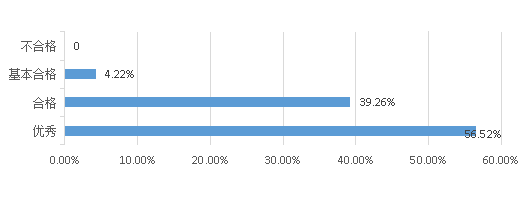 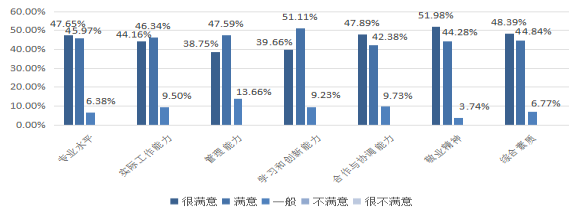 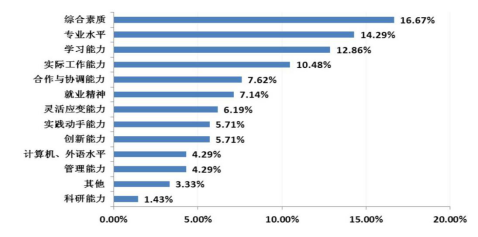 全日制本科生（人）高职生（人）全日制在校本科生占在校生比例（人）9471354672.76项目项目项目专任教师专任教师外聘教师外聘教师项目项目项目数量比例（%）数量比例（%）总计总计总计523/176/职称结构教授教授407.652815.91职称结构副教授副教授9317.785732.39职称结构讲师讲师13726.201810.23职称结构助教助教17333.0800职称结构其他正高级其他正高级71.15105.68职称结构其他副高级其他副高级122.29105.68职称结构其他中级其他中级30.573620.45职称结构其他初级其他初级0010.57职称结构未评级未评级5811.28169.09最高学位结构博士博士40.7663.41最高学位结构硕士硕士34065.015933.52最高学位结构学士学士17733.8411163.07最高学位结构无学位无学位20.3800年龄结构35岁及以下35岁及以下26149.902111.93年龄结构36-45岁36-45岁10419.894022.73年龄结构46-55岁46-55岁8716.636335.8年龄结构56岁及以上56岁及以上7113.585229.55学缘本校本校0000学缘外校境内51999.2300学缘外校境外40.7700专业名称专任教师数教授教授副教授副教授讲师讲师助教及以下助教及以下专业名称专任教师数人数比例%人数比例%人数比例%人数比例%工程管理18211.11211.11738.88738.88土木工程2913.451034.48827.581034.48工程造价15213.3316.66640.00640.00风景园林6116.66116.6600.00466.66交通工程11100.0000.0000.0000.00计算机科学与技术24520.8328.33625.001145.83汽车服务工程9111.11222.22444.44222.22软件工程8112.5000.00112.50675.00电子信息工程9222.22111.11333.33333.33电子商务3612.78719.441438.891438.89金融工程15426.67533.33320.00320.00财务管理2514.00520.001144.00832.00审计学400.00250.0000.00250.00酒店管理10110.00330.00550.00110.00物流管理19210.53631.58842.11315.79市场营销11100.0000.0000.0000.00学前教育4125.0000.0000.00375.00音乐表演6046.671118.3358.334066.67播音与主持艺术13215.3817.6917.69969.23舞蹈表演700.0000.00114.29685.71广播电视编导700.00114.2900.00685.71视觉传达设计7145.631419.721115.494259.15书法学21419.05314.2914.761361.90专业名称专任教师数博士博士硕士硕士学士及以下学士及以下专业名称专任教师数人数比例%人数比例%人数比例%工程管理1800.001161.11738.89土木工程2913.451241.381655.17工程造价1500.001066.67533.33风景园林600.006100.0000.00交通工程100.0000.001100.00计算机科学与技术2400.001770.83729.17汽车服务工程900.00666.67333.33软件工程800.008100.0000.00电子信息工程900.00555.56444.44电子商务3600.002672.221027.78金融工程1500.00853.33746.67财务管理2500.001976.00624.00审计学400.00250.00250.00酒店管理1000.00550.00550.00物流管理1915.261052.63842.11市场营销100.001100.0000.00学前教育400.004100.0000.00音乐表演6023.334676.671220.00播音与主持艺术1300.00861.54538.46舞蹈表演700.00342.86457.14广播电视编导700.00685.71114.29视觉传达设计7100.005476.061723.94书法学2114.761676.19419.05专业名称专任教师数35岁及以下35岁及以下36-45岁36-45岁46-55岁46-55岁56岁及以上56岁及以上专业名称专任教师数人数比例%人数比例%人数比例%人数比例%工程管理18950.00316.67211.11422.22土木工程291137.93724.14413.79724.14工程造价15746.67426.67213.33213.33风景园林6466.6700.00116.67116.67交通工程100.0000.0000.001100.00计算机科学与技术241250.00312.5416.67520.83汽车服务工程9222.22222.22333.33222.22软件工程8675.00112.50112.5000.00电子信息工程9444.44222.2200.00333.33电子商务361541.671130.56719.4438.33金融工程15320.00320.00426.67533.33财务管理25936.00936.00520.0028.00审计学4250.0000.00250.0000.00酒店管理10440.00220.00110.00330.00物流管理19842.11421.05421.05315.79市场营销100.0000.0000.001100.00学前教育4375.0000.0000.00125.00音乐表演614370.4958.20813.1158.20播音与主持艺术131076.9200.0017.69215.38舞蹈表演77100.0000.0000.0000.00广播电视编导7685.7100.0000.00114.29视觉传达设计715070.4279.8679.8679.86书法学211466.6700.0014.76628.57本科专业总数24当年本科招生专业总数22当年新增专业7停招专业风景园林缓招专业汉语言文学学生人数专任教师人数外聘教师人数生师比1306252317621.38序号专业名称在校生人数教师总数教师总数生师比招生时间序号专业名称在校生人数专任外聘生师比招生时间1工程管理53018029.4420142土木工程58229020.0720143工程造价95615063.7320154风景园林2286038.0020165交通工程191019.0020186计算机科学与技术61524125.1020147汽车服务工程87928.7020168软件工程2858035.6220179电子信息工程72908.00201810电子商务61736815.42201611金融工程24615016.40201712财务管理64525324.34201713审计学634015.75201814酒店管理21910120.86201415物流管理53419723.73201416市场营销13610136.00201717学前教育1924048.00201818音乐表演57960178.45201619播音与主持艺术83413064.15201620舞蹈表演1777025.28201821广播电视编导1957027.86201822视觉传达设计1367712016.88201523书法学29321113.632017折合在校生数（人）教学、科研仪器设备总值（万元）生均（元）14422.39359.646489.7折合在校生数（人）纸质图书总量（册）生均（册）14422.391006663.10教学行政用房教学行政用房实验室面积实验室面积总面积（m2）生均（m2）总面积（m2）生均（m2）161308.3111.198938.540.62支出项目教学日常运行支出生均教学经费金额（元）253820001949.91支出项目本科实验经费支出生均本科实验经费金额（元）119830001265.23毕业生数（人）本科实习经费（元）生均本科实习经费（元）1616415000256.80学科门类各专业类名称本科各专业名称各本科专业学分各本科专业学分合计学科门类各专业类名称本科各专业名称总学分实践教学占比合计工学管理科学与工程类工程管理174.547.5642.92工学土木类土木工程179.544.5742.92工学管理科学与工程类工程造价177.543.9442.92工学建筑类风景园林179.553.2042.92工学交通运输类交通工程169.542.6042.92工学计算机类计算机科学与技术159.539.8142.92工学机械类汽车服务工程16046.8842.92工学计算机类软件工程158.536.9142.92工学电子信息类电子信息工程170.530.7942.92管理学电子商务类电子商务150.544.1942.30管理学工商管理类财务管理159.549.5342.30管理学工商管理类审计学159.547.3442.30管理学旅游管理类酒店管理15839.5642.30管理学物流管理与工程类物流管理15936.7942.30管理学工商管理类市场营销15836.3942.30艺术学音乐与舞蹈学类音乐表演153.563.1965.07艺术学戏剧与影视学类播音与主持艺术15861.9165.07艺术学音乐与舞蹈学类舞蹈表演157.569.2165.07艺术学戏剧与影视学类广播电视编导15861.9165.07艺术学设计学类视觉传达设计15660.1965.07艺术学美术学类书法学159.57465.07经济学金融学类金融工程155.543.7343.05教育学教育学类学前教育15742.3643.05学科门类各专业类名称本科各专业名称各本科专业学分各本科专业学分学科门类各专业类名称本科各专业名称总学分选修课占比工学管理科学与工程类工程管理174.514.90工学土木类土木工程179.514.48工学管理科学与工程类工程造价177.514.65工学建筑类风景园林179.514.48工学交通运输类交通工程169.515.34工学计算机类计算机科学与技术159.516.30工学机械类汽车服务工程16020.00工学计算机类软件工程158.516.40工学电子信息类电子信息工程170.515.25管理学电子商务类电子商务150.517.28经济学金融学类金融工程155.518.01管理学工商管理类财务管理159.516.30管理学工商管理类审计学159.516.30管理学旅游管理类酒店管理15816.46管理学物流管理与工程类物流管理15916.35管理学工商管理类市场营销15816.46教育学教育学类学前教育15716.56艺术学音乐与舞蹈学类音乐表演153.516.94艺术学戏剧与影视学类播音与主持艺术15816.46艺术学音乐与舞蹈学类舞蹈表演157.512.70艺术学戏剧与影视学类广播电视编导15816.46艺术学设计学类视觉传达设计15619.23艺术学美术学类书法学159.526.33全校校均全校校均全校校均162.1116.68专业名称课程总门次（门）教授讲授课程数（门）占课程总门次比例（%）教授总数（人）主讲本科课程教授数量（人）占教授总数比例（%）招生时间工程管理4936.1222100.002014土木工程5623.5722100.002014工程造价10521.9022100.002015风景园林3738.1122100.002016交通工程4125.0011100.002018计算机科学与技术27311.1033100.002014汽车服务工程21314.3011100.002016软件工程10440.0022100.002017电子信息工程300.00200.002018电子商务12332.448337.502016金融工程30620.0044100.002017财务管理6834.4122100.002017审计学300.00000.002018酒店管理3313.0311100.002014物流管理6834.4122100.002014市场营销2015.0011100.002017学前教育16425.0011100.002018音乐表演384102.605480.002016播音与主持艺术230104.352150.002016舞蹈表演2500.00100.002018广播电视编导3500.00200.002018视觉传达设计364154.109666.702015书法学861011.6044100.002017开课总门次教授承担课程门次教授讲授本科课程占课程总门次数的比例（%）2881933.23序号实验（实训）室名称面向专业建立时间1电子商务综合实训室电子商务2014年2财务会计综合实训室财务管理、审计学2013年3电子商务实训室电子商务2013年4酒吧实训室酒店管理2013年5茶艺实训室酒店管理2013年6前厅实训室酒店管理2013年7客房实训室酒店管理2013年8中餐实训室酒店管理2013年9西餐实训室酒店管理2013年10礼仪实训室酒店管理2014年11ERP实训室物流管理2013年12物流综合实训室物流管理2013年133D物流模拟实训室物流管理2013年14电工电子实训一室汽车服务工程、计算机科学与技术、软件工程、电子信息工程2013年15计算机组装维护实训一室2013年16计算机网络实训室计算机科学与技术、软件工程、电子信息工程2013年17计算机装配一室计算机科学与技术、软件工程2013年18计算机装配二室计算机科学与技术、软件工程2013年19计算机组成原理实训室计算机科学与技术、软件工程2016年20汽车零件拆装实训室汽车服务工程2013年21汽车整车实训室汽车服务工程2013年22汽车发动机实训室汽车服务工程2015年23汽车电器实训室汽车服务工程2015年24汽车底盘实训室汽车服务工程2015年25汽车美容装饰实训室汽车服务工程2015年26机电实训室机器人工程、电气工程与智能控制2015年27汽车底盘实训二室汽车服务工程2016年28汽车整车实训二室汽车服务工程2016年29数控车床实训二室机器人工程、电气工程与智能控制2016年30测量实验一室工程管理、土木工程、工程造价、交通工程2013年31工程制图一室工程管理、土木工程、工程造价、交通工程2013年32招投标与合同管理实训室工程管理、土木工程、工程造价、风景园林、交通工程2016年33建筑工程综合实训室工程管理、土木工程、工程造价2018年34建筑工程BIM综合实训室工程管理、土木工程、工程造价2017年35建筑结构实验室工程管理、土木工程、工程造价2013年36建筑力学实验室工程管理、土木工程、工程造价2013年37土工实验室土木工程2013年38砂石实验室工程管理、土木工程、工程造价2013年39水泥实验室工程管理、土木工程、工程造价2013年40建筑材料实验室工程管理、土木工程、工程造价2013年41混凝土实验室工程管理、土木工程、工程造价2013年42土力学实训室土木工程2016年43项目管理实训室工程管理、土木工程、工程造价、风景园林、交通工程2016年44混凝土实训二室工程管理、土木工程、工程造价2016年45美术基础实训一室视觉传达设计2013年46美术基础实训二室视觉传达设计2013年47美术基础实训三室视觉传达设计2013年48美术基础实训四室视觉传达设计2013年49美术基础实训五室视觉传达设计2013年50美术基础实训六室视觉传达设计2013年51美术基础实训七室视觉传达设计2013年52美术基础实训八室视觉传达设计2013年53美术基础实训九室视觉传达设计2013年54平面设计工作一室视觉传达设计2013年55平面设计工作二室视觉传达设计2013年56舞蹈排练实训一室舞蹈表演、播音与主持艺术、广播电视编导2013年57舞蹈排练实训二室舞蹈表演、音乐表演2013年58舞蹈排练实训三室舞蹈表演、学前教育2013年59电钢琴实训室音乐表演2013年60播音主持实训室播音与主持艺术2013年61钢琴群组实训室音乐表演2013年62管乐实训室音乐表演2013年63打击乐实训室音乐表演2013年64弹拨乐实训室音乐表演2013年65弦乐实训室音乐表演2013年66民族管乐实训室音乐表演2013年67钢琴实训一室音乐表演2013年68钢琴实训二室音乐表演2013年69钢琴实训三室音乐表演2013年70钢琴实训四室音乐表演2013年71钢琴实训五室音乐表演2013年72钢琴实训六室音乐表演2013年73钢琴实训七室音乐表演2013年74钢琴实训八室音乐表演2013年75新闻演播实训室播音与主持艺术、广播电视编导2016年76视唱练耳实训一室音乐表演、舞蹈表演2016年77视唱练耳实训二室音乐表演、舞蹈表演2016年78计算机应用实训一室不限专业2013年79计算机应用实训二室不限专业2013年80计算机应用实训三室不限专业2013年81计算机应用实训四室不限专业2013年82计算机应用实训五室不限专业2013年83计算机应用实训六室不限专业2013年84计算机应用实训七室不限专业2013年85计算机应用实训八室不限专业2013年86计算机应用实训九室不限专业2013年87计算机应用实训十室不限专业2013年88计算机应用实训十一室不限专业2013年89计算机应用实训十二室不限专业2013年90计算机应用实训十三室不限专业2014年91计算机应用实训十四室不限专业2014年92计算机应用实训十五室不限专业2013年93语音一室不限专业2013年94语音二室不限专业2013年95语音三室不限专业2018年96包装设计制作实训一室视觉传达设计2013年97广告策划工作室视觉传达设计2013年98电教设备群室不限专业2000年99体育活动中心不限专业2013年100达内实训室电子商务、财务管理、视觉传达设计、计算机科学与技术、软件工程2018年101金融工程实训室金融工程2018年序号基地名称面向专业建立时间1山西省三建集团有限公司实训实习基地风景园林2015年2太原市大美社区服务中心实训实习基地风景园林2016年3山西省第二建筑工程公司总承包公司实训实习基地风景园林2016年4太原城市人家装饰有限公司实训实习基地工程管理2015年5山西乾通新能源开发集团有限公司实训实习基地工程管理2015年6山西嘉帝建筑科技有限公司实训实习基地工程管理2015年7誉海建设工程有限公司实训实习基地工程管理2015年8昌陆投资集团有限公司实训实习基地工程管理2015年9山西省第二建筑工程公司实训实习基地工程管理2015年10山西宝诚鸿建筑劳务有限公司实训实习基地工程管理2015年11山西晋审工程项目管理有限公司实训实习基地工程管理2015年12北京中平建工程造价咨询有限公司山西分公司实训实习基地工程管理2015年13山西金山房地产开发有限公司实实训实习基地工程管理2015年14国基建设集团有限公司实训实习基地工程管理2015年15五峰建设集团有限公司实训实习基地工程管理2015年16山西一建集团有限公司实训实习基地工程管理2015年17山西省三建集团有限公司实训实习基地工程管理2015年18山西都市时空装饰有限公司实训实习基地工程管理2017年19山西源艺百汇装饰有限公司实训实习基地工程管理2017年20山西鑫品尚装饰工程有限公司实训实习基地工程管理2017年21山西建邦集团实训实习基地工程管理2017年22山西鑫昌工程项目管理有限公司工程管理2018年23太原城市人家装饰有限公司实训实习基地工程造价2015年24山西乾通新能源开发集团有限公司实训实习基地工程造价2015年25山西嘉帝建筑科技有限公司实训实习基地工程造价2015年26誉海建设工程有限公司实训实习基地工程造价2015年27昌陆投资集团有限公司实训实习基地工程造价2015年28山西省第二建筑工程公司实训实习基地工程造价2015年29山西宝诚鸿建筑劳务有限公司实训实习基地工程造价2015年30山西晋审工程项目管理有限公司实训实习基地工程造价2015年31北京中平建工程造价咨询有限公司山西分公司实训实习基地工程造价2015年32山西金山房地产开发有限公司实实训实习基地工程造价2015年33国基建设集团有限公司实训实习基地工程造价2015年34五峰建设集团有限公司实训实习基地工程造价2015年35山西一建集团有限公司实训实习基地工程造价2015年36山西省三建集团有限公司实训实习基地工程造价2015年37国安第一城文化发展有限公司实训实习基地工程造价2017年38山西中联置地房地产有限公司实训实习基地工程造价2017年39山西乾通新能源开发集团有限公司实训实习基地土木工程2015年40山西晋审资产评估有限公司实训实习基地土木工程2015年41山西嘉帝建筑科技有限公司实训实习基地土木工程2015年42誉海建设工程有限公司实训实习基地土木工程2015年43昌陆投资集团有限公司实训实习基地土木工程2015年44山西省第二建筑工程公司实训实习基地土木工程2015年45山西宝诚鸿建筑劳务有限公司实训实习基地土木工程2015年46北京中平建工程造价咨询有限公司山西分公司实训实习基地土木工程2015年47山西金山房地产开发有限公司实实训实习基地土木工程2015年48国基建设集团有限公司实训实习基地土木工程2015年49五峰建设集团有限公司实训实习基地土木工程2015年50山西一建集团有限公司实训实习基地土木工程2015年51山西省三建集团有限公司实训实习基地土木工程2015年52太原宜家家居装饰工程有限公司实训实习基地土木工程2017年53山西卓恒测绘有限公司实训实习基地土木工程2017年54山西广林建筑工程有限公司土木工程2018年55中天建设集团有限公司山西分公司土木工程2018年56达内时代科技集团有限公司实训实习基地计算机科学与技术2015年57山西浩科伟业科技有限公司实训实习基地计算机科学与技术2016年58太原银盾机房工程有限公司实训实习基地计算机科学与技术2016年59山西泰之源科技有限公司实训实习基地计算机科学与技术2016年60山西桐悦盛世工贸有限公司实训实习基地计算机科学与技术2016年61山西中投金蚁网络技术有限公司实训实习基地计算机科学与技术2016年62长城宽带网络服务有限公司太原分公司实训实习基地计算机科学与技术2015年63中国邮政11183实训实习基地计算机科学与技术2017年64长城汽车股份有限公司实训实习基地汽车服务工程2017年65北京现代售后服务实训实习基地汽车服务工程2017年66杭州海康威视科技有限公司汽车服务工程2018年67北京市汉龙思琪数码科技有限公司计算机科学与技术2018年68山西菲利信科技有限责任公司计算机科学与技术2019年69山西海外海酒店投资管理有限公司实训实习基地酒店管理2015年70太原市三晋大厦有限公司实训实习基地酒店管理2015年71太原星河湾酒店有限公司实训实习基地酒店管理2015年72山西万狮京华维景国际大酒店有限公司实训实习基地酒店管理2015年73山西万豪美悦国际酒店有限公司实训实习基地酒店管理2015年74山西丽华大酒店实训实习基地酒店管理2015年75湖滨会议中心实训实习基地酒店管理2017年76苏州桃园国际实训实习基地酒店管理2017年77扬州长乐客栈实训实习基地酒店管理2017年78泰瑞国际酒店实训实习基地酒店管理2017年79晋祠宾馆实训实习基地酒店管理2018年80厦门鹭江宾馆实训实习基地酒店管理2018年81厦门牡丹国际大酒店实训实习基地酒店管理2019年82厦门杏林湾国际大酒店实训实习基地酒店管理2019年83山西新龙药业有限公司实训实习基地物流管理2015年84山西中通大盈速递有限公司实训实习基地物流管理2015年85杭州百世网络技术有限公司山西分公司实训实习基地物流管理2015年86太原鸿鑫达物流中心实训实习基地物流管理2016年87京东亚洲一号实训实习基地物流管理2017年88京东仓库实训实习基地物流管理2017年89焦煤双创基地实训实习基地物流管理2017年90美特科技有限公司实训实习基地物流管理2017年91上海大众汽车有限公司实训实习基地物流管理2018年92上汽安吉汽车物流股份有限公司实训实习基地物流管理2018年93泰尔茂医疗产品（杭州）有限公司实训实习基地物流管理2018年94太原百世供应链公司实训实习基地物流管理2019年95山西省太原唐久超市有限公司实训实习基地市场营销2015年96山西金虎便利连锁股份有限公司实训实习基地市场营销2015年97山西省太原唐久超市有限公司实训实习基地电子商务2015年98太原市赛斯科技有限公司实训实习基地电子商务2015年99山西金虎便利连锁股份有限公司实训实习基地电子商务2015年100山西晋杰美投资咨询有限公司实训实习基地电子商务2015年101山西丰宇科技有限公司实习实训基地实训实习基地电子商务2016年102山西省电子商务协会实训实习基地电子商务2015年103太原汾河谷科贸有限公司实训实习基地电子商务2016年104太原对外经贸电子商务中心实训实习基地电子商务2016年105太原铁路高铁商务有限公司实训实习基地电子商务2017年106北京京东世纪贸易有限公司实训实习基地电子商务2017年107中国银行总部实训实习基地电子商务2017年108建设银行实训实习基地电子商务2017年109山西兰泰物业实训实习基地电子商务2017110悦景烤鸭实训实习基地电子商务2017年111探探科技有限公司实训实习基地电子商务2017年112每日优鲜实训实习基地电子商务2017年113衣二三风投公司实训实习基地电子商务2017年114山东泰盈科技实训实习基地电子商务2017年115艾莉森教育科技实训实习基地电子商务2017年116太原市伯乐餐饮管理有限公司电子商务2018年117陕西星河湾酒店有限公司电子商务2017年118山东先特服务外包产业有限公司电子商务2018年119北京中原房地产经纪有限公司电子商务2018年120北京华拓金融服务外包有限公司电子商务2017年121平遥国际文化艺术团实训实习基地实训实习基地播音与主持艺术2016年122平遥印象文化艺术团实训实习基地实训实习基地播音与主持艺术2016年123山西省曲艺团实训实习基地实训实习基地播音与主持艺术2016年124山西步步高升文化传媒有限公司实训实习基地播音与主持艺术2015年125山西瑞泽美文化传媒有限公司实训实习基地播音与主持艺术2016年126太原市小店区黄陵街道黄陵幼儿园实训实习基地播音与主持艺术2016年127太原市小店区华晋文化艺术服务中心实训实习基地播音与主持艺术2015年128山西旅游演艺中心实训实习基地播音与主持艺术2016年129太原市迎泽区红衣舍礼仪服务部实训实习基地播音与主持艺术2016年130中益康生物科技有限公司实训实习基地播音与主持艺术2017年131星河湾物业有限公司实训实习基地播音与主持艺术2017年132平遥国际文化艺术团实训实习基地音乐表演2016年133平遥印象文化艺术团实训实习基地音乐表演2016年134山西省曲艺团实训实习基地音乐表演2016年135山西步步高升文化传媒有限公司实训实习基地音乐表演2015年136山西瑞泽美文化传媒有限公司实训实习基地音乐表演2016年137太原市小店区黄陵街道黄陵幼儿园实训实习基地音乐表演2016年138太原市小店区华晋文化艺术服务中心实训实习基地音乐表演2015年139山西旅游演艺中心实训实习基地音乐表演2016年140太原市迎泽区红衣舍礼仪服务部实训实习基地音乐表演2016年141晋风舞蹈传媒有限公司实训实习基地音乐表演2017年142孝义舞剧院实训实习基地音乐表演2017年143沁县青少年活动中心实训实习基地音乐表演2018年144柏林音乐培训中心实训实习基地音乐表演2018年145欧思航空播音与主持艺术2019年146大同方特欢乐世界播音与主持艺术2019年147太行山大峡谷播音与主持艺术2019年148沐禧文化公司播音与主持艺术2019年149西安博彦科技承德有限公司播音与主持艺术2019年150西安博彦科技承德有限公司音乐表演2019年151沐禧文化公司音乐表演2020年152卓越未来教育音乐表演2019年153韵娜文化艺术公司音乐表演2019年154朵拉米教育科技音乐表演2019年155创典文化艺术公司舞蹈表演2019年156太原城市人家装饰有限公司实训实习基地视觉传达设计2015年157济南金尚装饰工程有限公司太原分公司实训实习基地视觉传达设计2016年158山西浩瀚易佰装饰设计工程有限公司实训实习基地视觉传达设计2016年159紫苹果装饰有限公司实训实习基地视觉传达设计2017年160源艺百汇装饰有限公司实训实习基地视觉传达设计2017年161山西华瀚亿捷广告有限公司实训实习基地视觉传达设计2016年162天津金尚装饰公司实训实习基地视觉传达设计2017年163有住装饰服务部实训实习基地视觉传达设计2017年164爱众装饰有限公司实训实习基地视觉传达设计2017年165华誉装饰有限公司实训实习基地视觉传达设计2017年166正中和装饰有限公司实训实习基地视觉传达设计2017年167山西华锦美居装饰设计有限公司实习基地视觉传达设计2018年168北京龙发建筑装饰工程有限公司太原分公司实习基地视觉传达设计2018年169山西三牛装饰设计工程有限公司实习基地视觉传达设计2018年170山西交换空间装饰设计工程有限公司实习基地视觉传达设计2018年171山西艺方程文化传播有限公司实习基地视觉传达设计2018年172博彦科技承德有限公司北京公司视觉传达设计2019年173北京火星时代网络技术有限公司视觉传达设计2019年174天津华庭装饰工程有限公司滨海新区分公司视觉传达设计2019年175苏宁云商集团股份有限公司视觉传达设计2019年176北京鸿特卓博咨询服务有限公司视觉传达设计2019年177山西基因包装印刷科技股份有限公司视觉传达设计2019年178太原市万柏林祥瑞装饰材料经销部视觉传达设计2019年179太原市万柏林区未来家居馆视觉传达设计2019年180山西钰瑞科技有限公司（百度数据标注）视觉传达设计2019年181山西鹿柏棠科技有限公司视觉传达设计2019年专业名称应届毕业生人数毕业人数毕业率（%）工程管理18918497.35土木工程33131996.37计算机科学与技术13612994.85酒店管理838298.79物流管理20619795.63工程造价34734198.27视觉传达设计32429591.05合计1616154795.73专业名称应届毕业生人数获得学士学位人数学位授予率（%）工程管理18918497.35土木工程33131896.07计算机科学与技术13612994.85酒店管理838298.80物流管理20619795.63工程造价34734198.27视觉传达设计32429591.05合计1616154695.67专业名称应届毕业生人数初次就业人数初次就业率（%）工程管理18913472.83土木工程33127184.95计算机科学与技术1369976.74酒店管理838198.78物流管理20615578.68工程造价34723769.50视觉传达设计32427793.9合计1616125481.06专业名称参与测试人数测试合格人数合格率（%）金融工程24322994.24学前教育19016184.74汽车服务工程898595.51电子信息工程715070.42计算机科学与技术46738281.80软件工程28221977.66土木工程47741085.95交通工程191789.47风景园林22316172.20工程管理52437671.76工程造价94772676.66市场营销918492.31财务管理63556188.35审计学636196.83物流管理32427283.95电子商务60847377.80酒店管理11311198.23音乐表演56646782.51舞蹈表演17817095.51广播电视编导14912583.89播音与主持艺术78669087.79书法学28623682.52视觉传达设计1310105480.46合计8641712082.40学期参与评教学生数对教师满意度（%）1670098.342570096.65评价内容很满意满意一般不满意专业水平47.6545.976.380实际工作能力44.1646.349.500管理能力38.7547.5913.660学习和创新能力39.6651.119.230合作与协调能力47.8942.389.730敬业精神51.9844.283.740综合素质48.3944.846.770总体评价优秀（%）合格（%）基本合格（%）不合格（%）总体评价56.5239.264.220